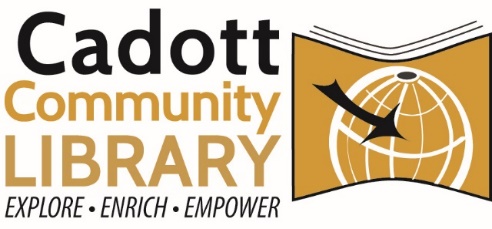 MEETING: Library Board of TrusteesTIME: Monday, July 8th, 2019 at 4:30 PMPLACE: Cadott Community LibraryAGENDA:Call the Meeting to OrderRoll Call, Establish QuorumCertification of Compliance to Open Meeting LawApproval of AgendaApproval of Minutes from June 10th & June 24th meetingsDiscuss/Approve Bills paid for JuneDirector’s ReportLong Range Plan & Building StepsThompson Webinar DiscussionFeasibility StudyCommunity Survey OptionsLong Range Plan CommitteesAddition of Saturday Hours in 2020Local comparisonsStaffing and effect to budgetPublic CommentsAdjournmentDue to the holiday weekend, anyone requiring special arrangements is asked to contact the Library Director by 5 PM, Wednesday, July 10th to ensure time to post a revised agenda. Thank you!www.cadottlibrary.org ∙ 715-289-4950 ∙ cadottpl@cadottlibrary.org